Ф. И. О. педагога: Богданова Анастасия РафаэльевнаФ. И. О. педагога: Чернова Елена ВасильевнаФ. И.О. учителя – логопеда: Волобуева М. В.Название коллективной работы: «У лукоморья дуб зеленый» (по отрывку из произведения А.С. Пушкина)Образовательные области: «Социально – коммуникативное развитие», «Познавательное развитие»,  «Речевое развитие», «Художественно – эстетическое развитие».Задачи:«Социально – коммуникативное развитие»- Воспитывать доброжелательность, отзывчивость, умение работать в коллективе и приходить к общему выводу; «Познавательное развитие»- Приобщение детей к культурным и общечеловеческим ценностям на примере знакомства с произведениями А. С. Пушкина;- Способствовать развитию воображения, фантазии, творческого мышления;«Речевое развитие»- Побуждать детей рассуждать, выделять главную идею, главных и второстепенных героев произведения;- Совершенствовать умение высказывать свое отношение к героям и целому произведению;«Художественно – эстетическое развитие»- Способствовать формированию интереса к художественной культуре;- Познакомить детей с возможностью создания образов, символов и предметов на основе одинаковых элементов;- Совершенствовать технику вырезания изображения по сложному контуру (кисть руки).- Закреплять умение работать с цветной бумагой, клеем;- Вызвать интерес к самостоятельному поиску и выбору изобразительно – выразительных средств;Используемый материал:- ватман формата А4;- цветная бумага;- клей;- стаканчик для клея;- ножницы;- стаканчик для ножниц- кисточка;- клеенка, тряпочка;- подставка под кисточку;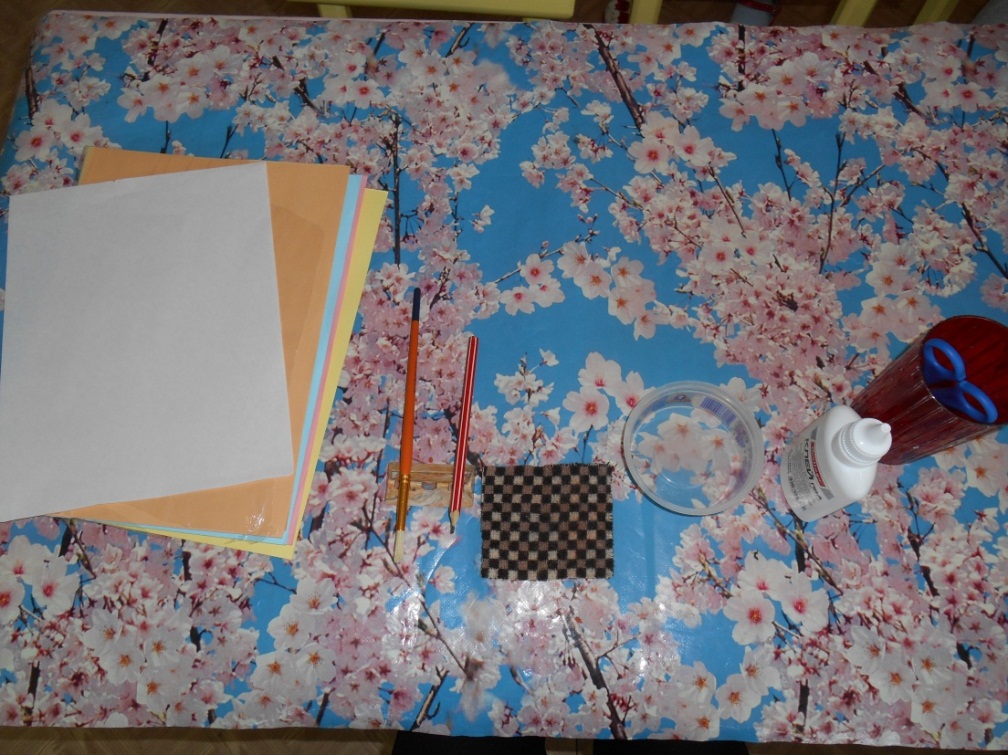 Ход работы: 1. Подготовительный этап.Дошкольникам предлагается познакомиться с отрывком из произведения А. С. Пушкина «Руслан и Людмила» (отрывок «У лукоморья дуб зеленый…»). Совместно с педагогом дети обсуждают содержание отрывка и выделяют присутствующих героев.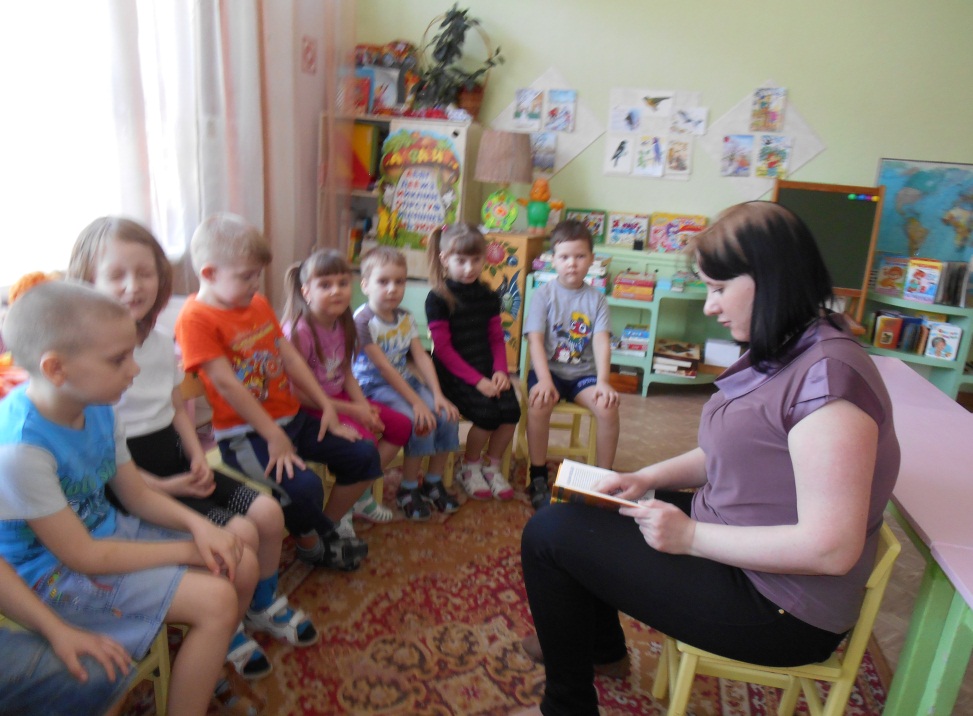 Ребятам предлагается создать необычную композицию по прочитанному отрывку. Они самостоятельно выбирают главных героев, продумывают образ и сюжет работы. Выбирают  из какого материала будет создаваться коллективная работа.2.  Этап изготовления.Работа с цветной бумагой.Каждому ребенку предлагается поучаствовать в совместной работе по созданию сюжетной композиции. Работа будет создаваться из цветной бумаги. Детям раздается цветная бумага, ножницы и карандаш для прорисовки на бумаги своей ладони.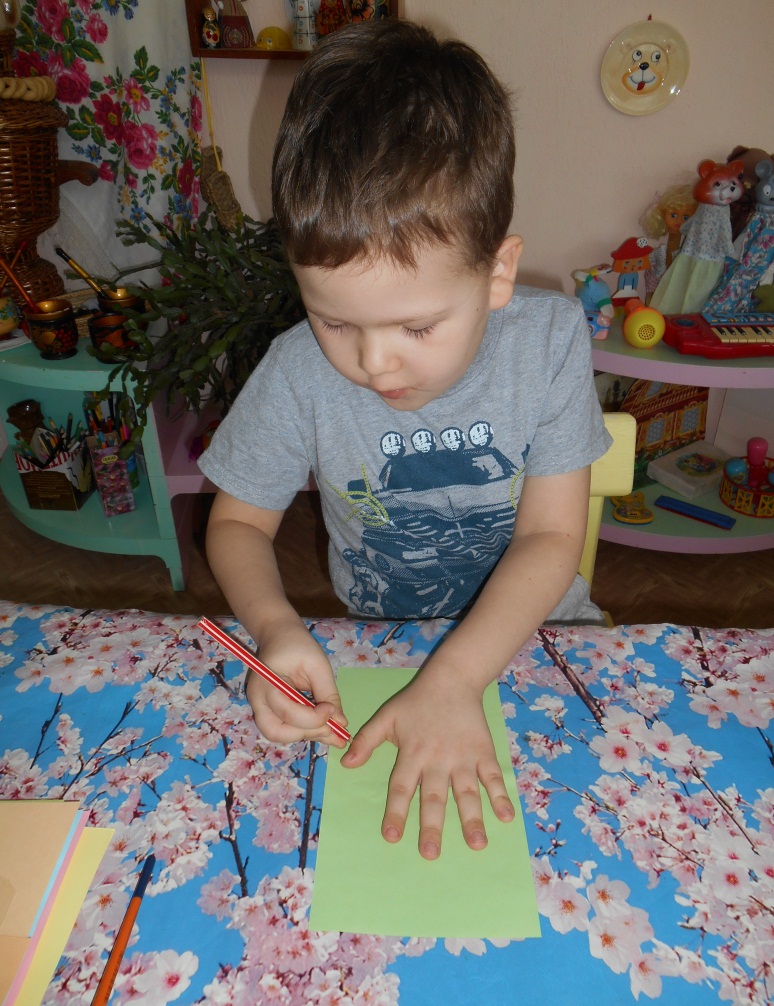 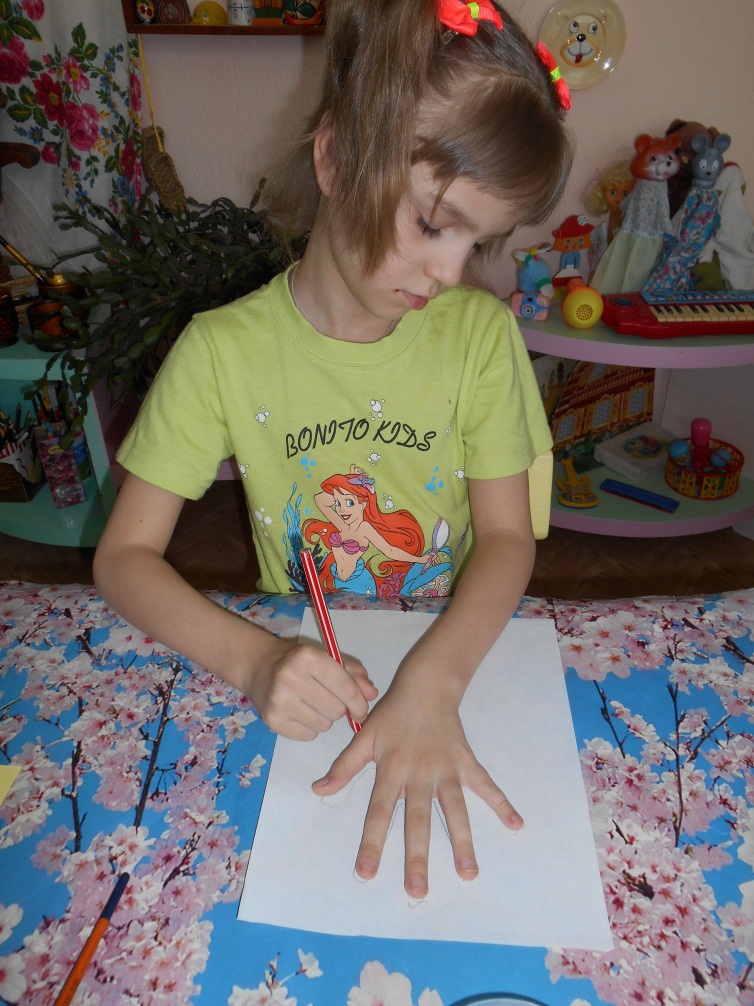 Работа с ножницами.После того, как все ребята обведут свои ладошки, приступаем к работе с ножницами. (Предварительно с помощью педагога вырезаются дополнительные детали композиции)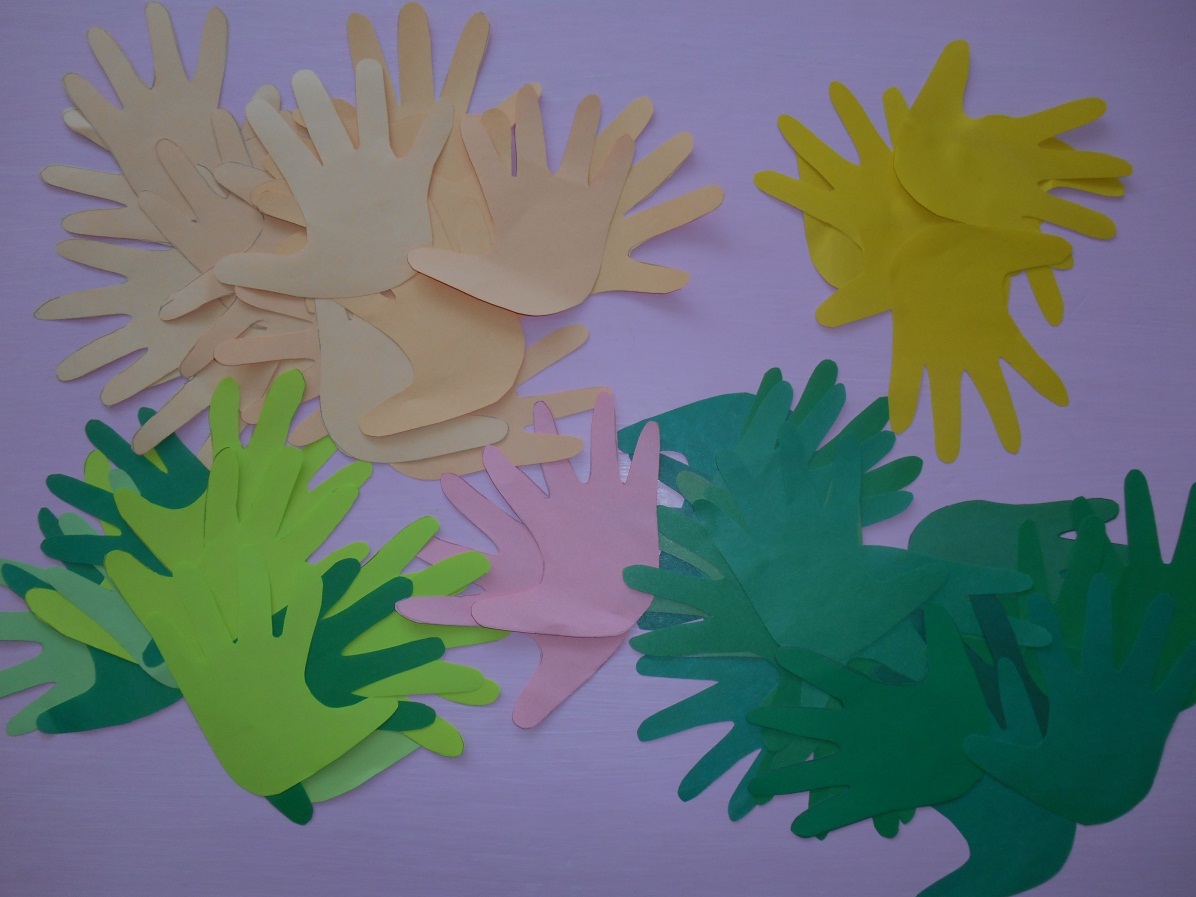 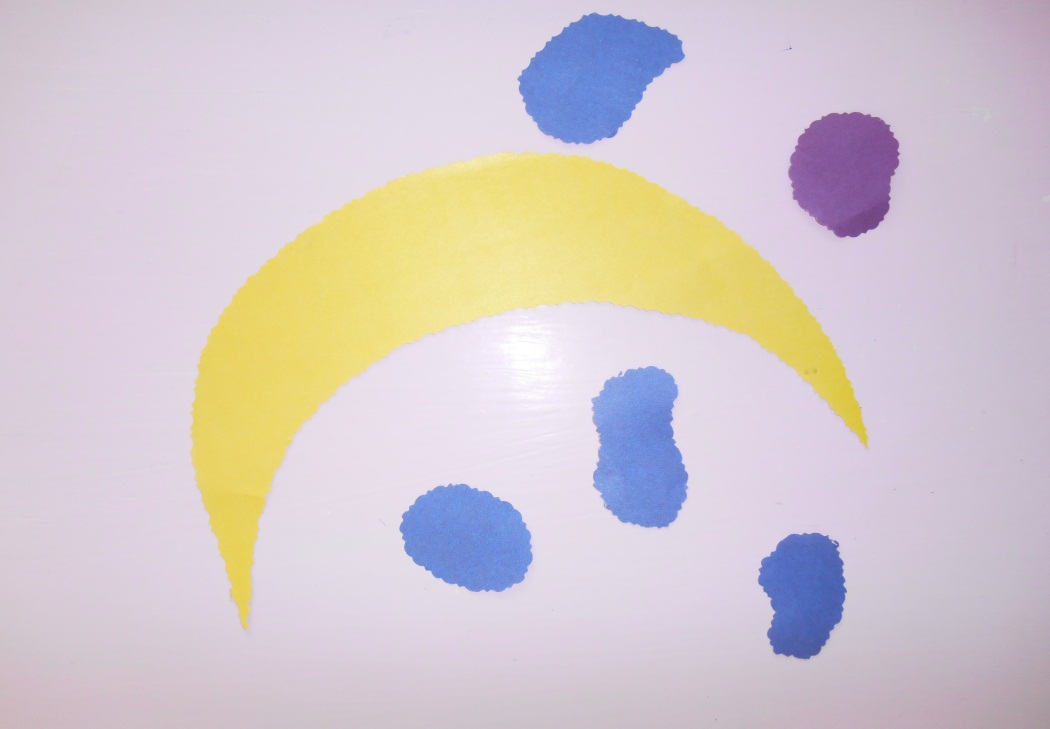 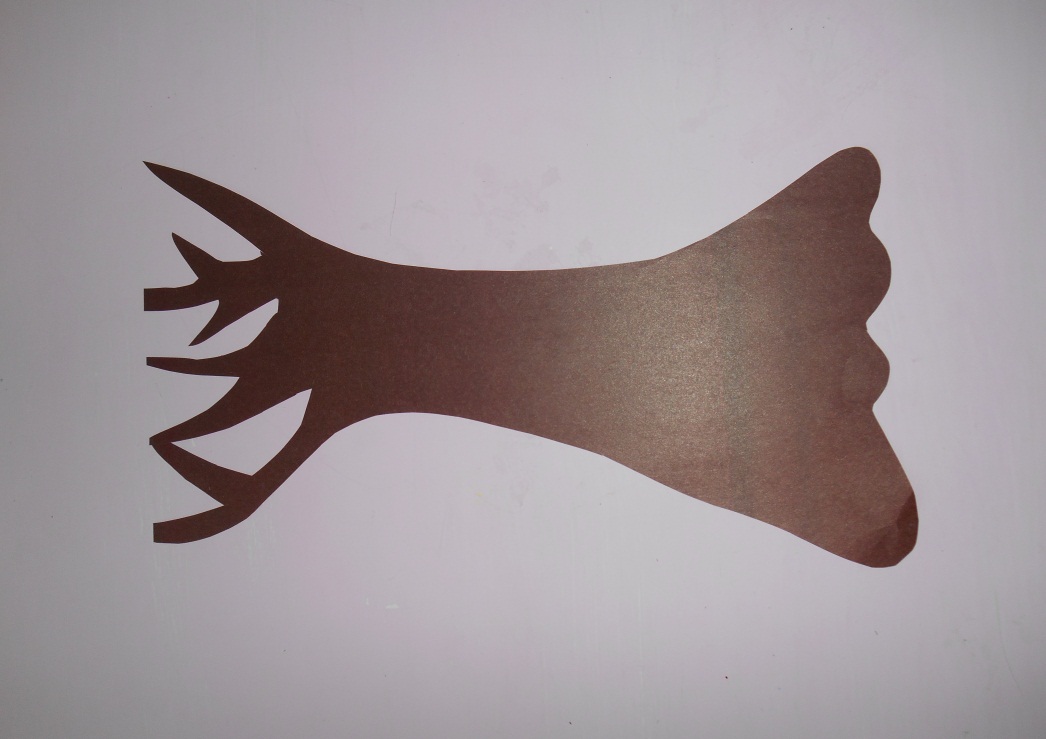 Материал готов, дети самостоятельно создают модель будущей композиции. Располагают детали по цвету и месту расположения.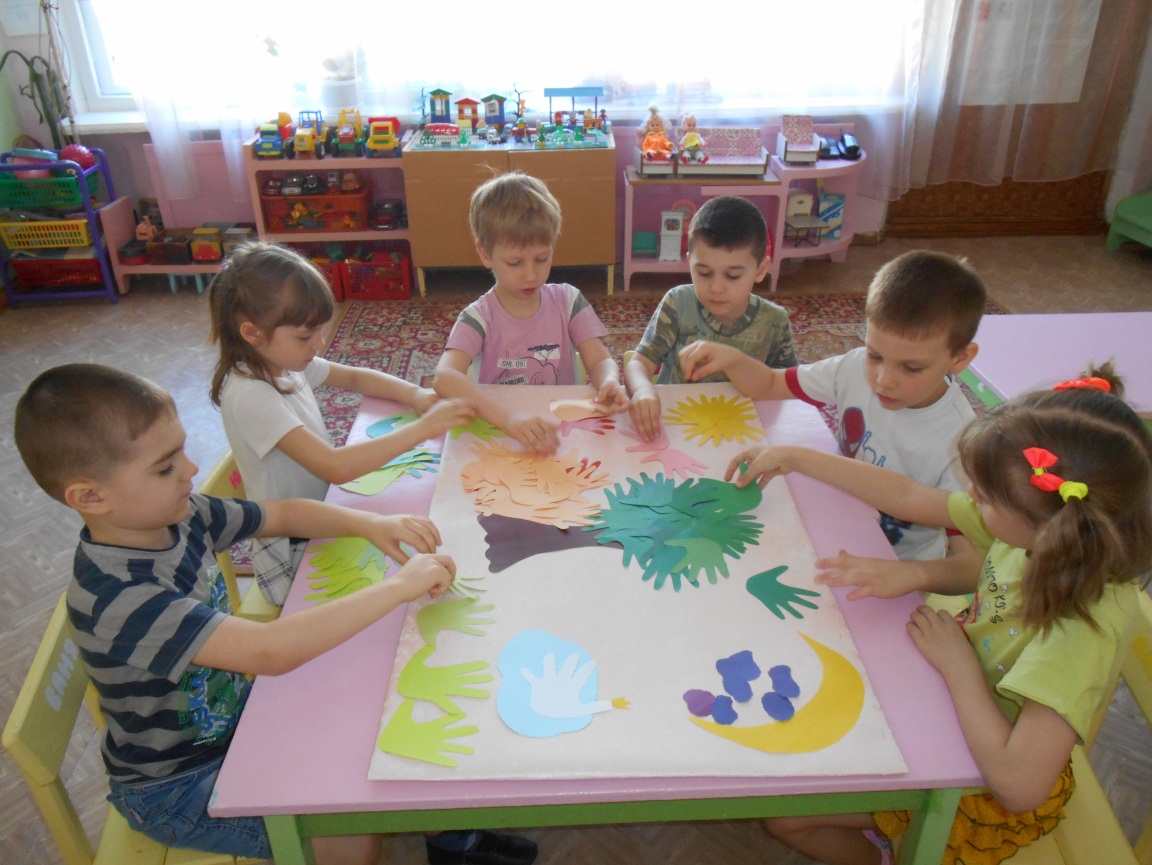 Работа с клеем. Так как работа коллективная и имеет достаточно большие размеры, было решено, что данная композиция будет продолжаться в течение недели.  Приступаем к работе с клеем. Для этого нам понадобится клей, кисточка, тряпочка, клеенка для стола и намазывания бумаги, стаканчик для клея. В работе участвуют все дети, каждому предлагается создать тот или иной объект.  Из-за больших размеров работы детям сидеть на стульчиках не очень удобно, поэтому дети могут стоят и свободно передвигаться (на свое усмотрение). Приступаем к оформлению нижней части работы (создаем траву). 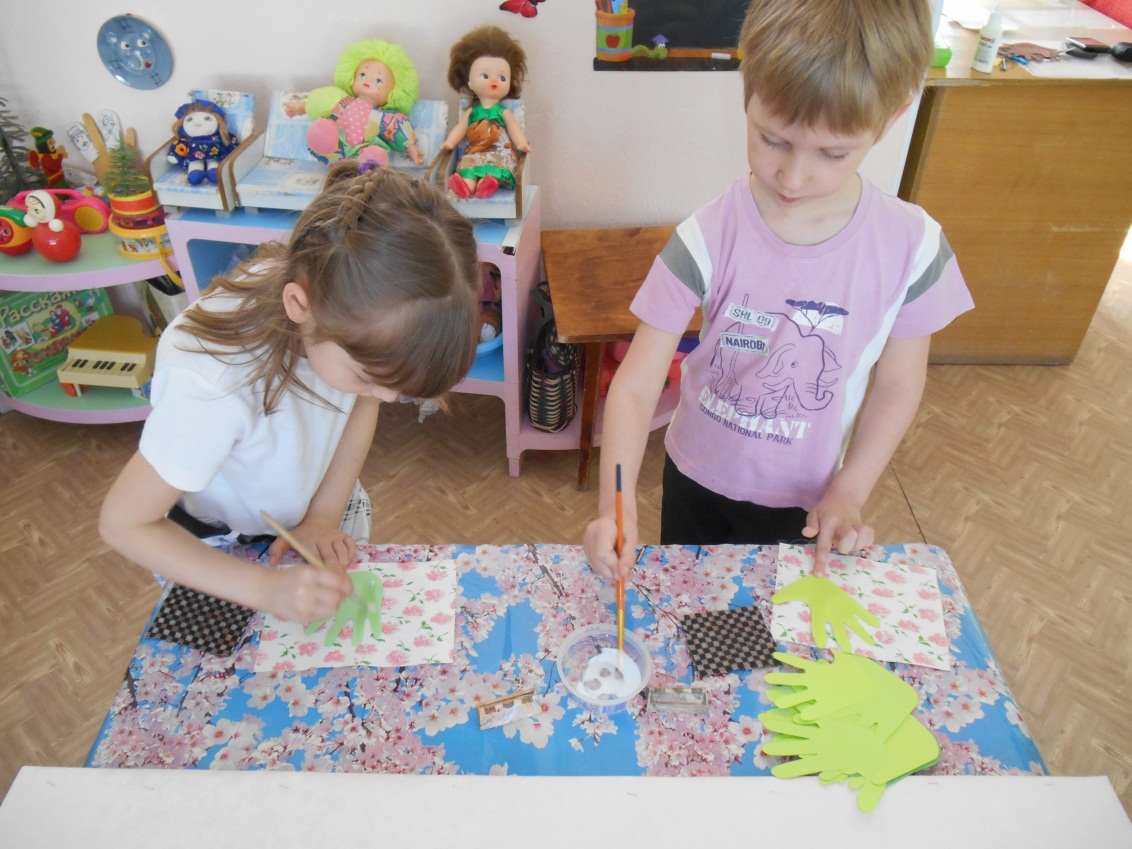 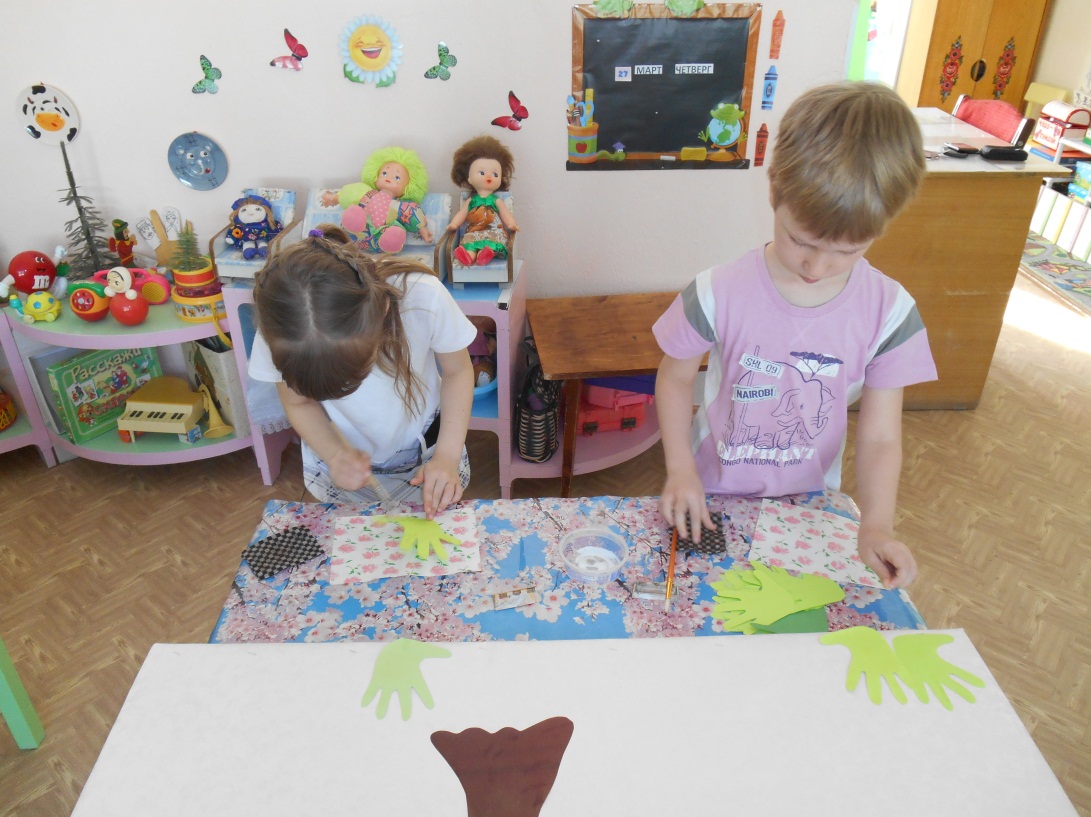 Параллельно приступаем к созданию дерева. Дети намазывают зеленые ладошки из цветной бумаги клеем и приклеивают к стволу дерева. (образ листвы)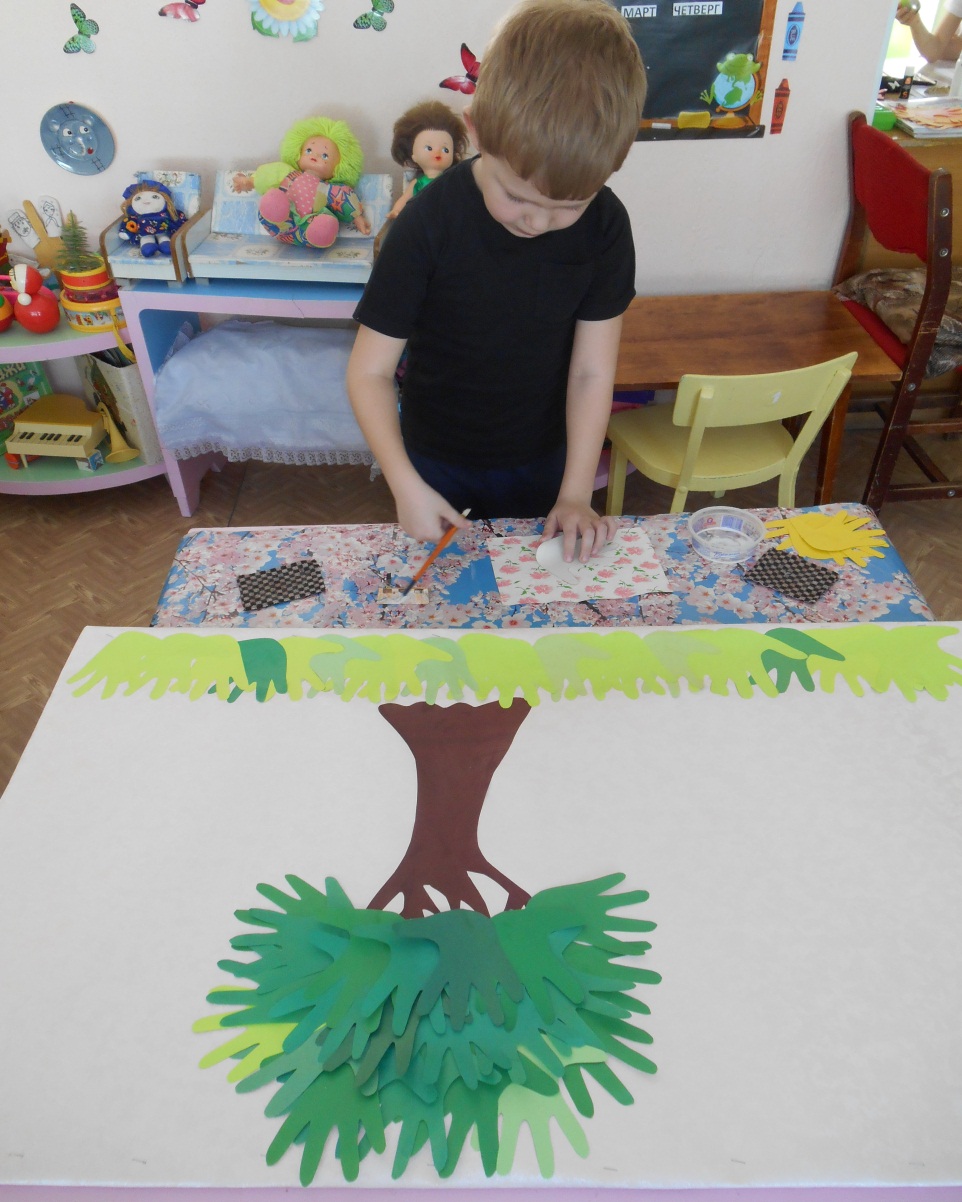 Приклеиваем месяц. («И днем и ночью кот ученый, все ходит по цепи кругом….»)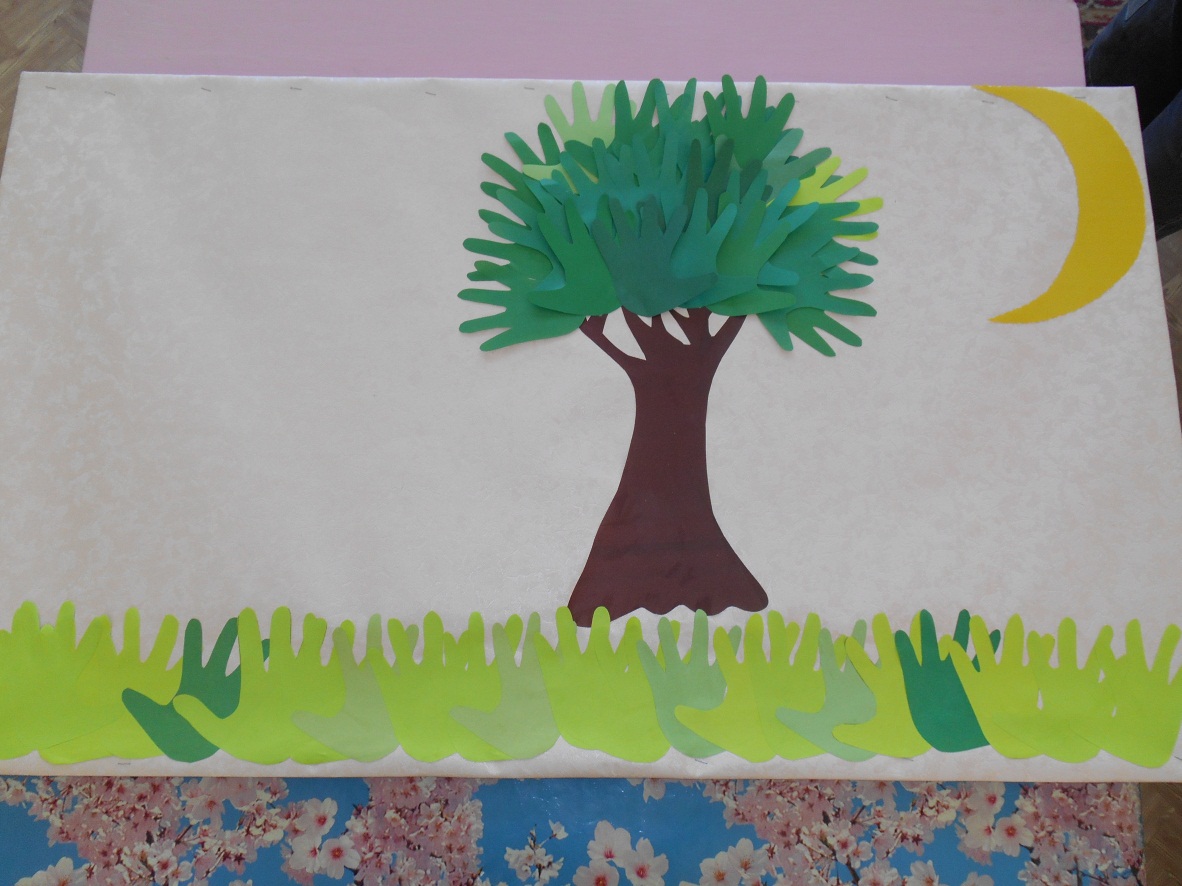 Приступаем к созданию солнышка. Берем ладошки желтого цвета. Намазываем и приклеиваем.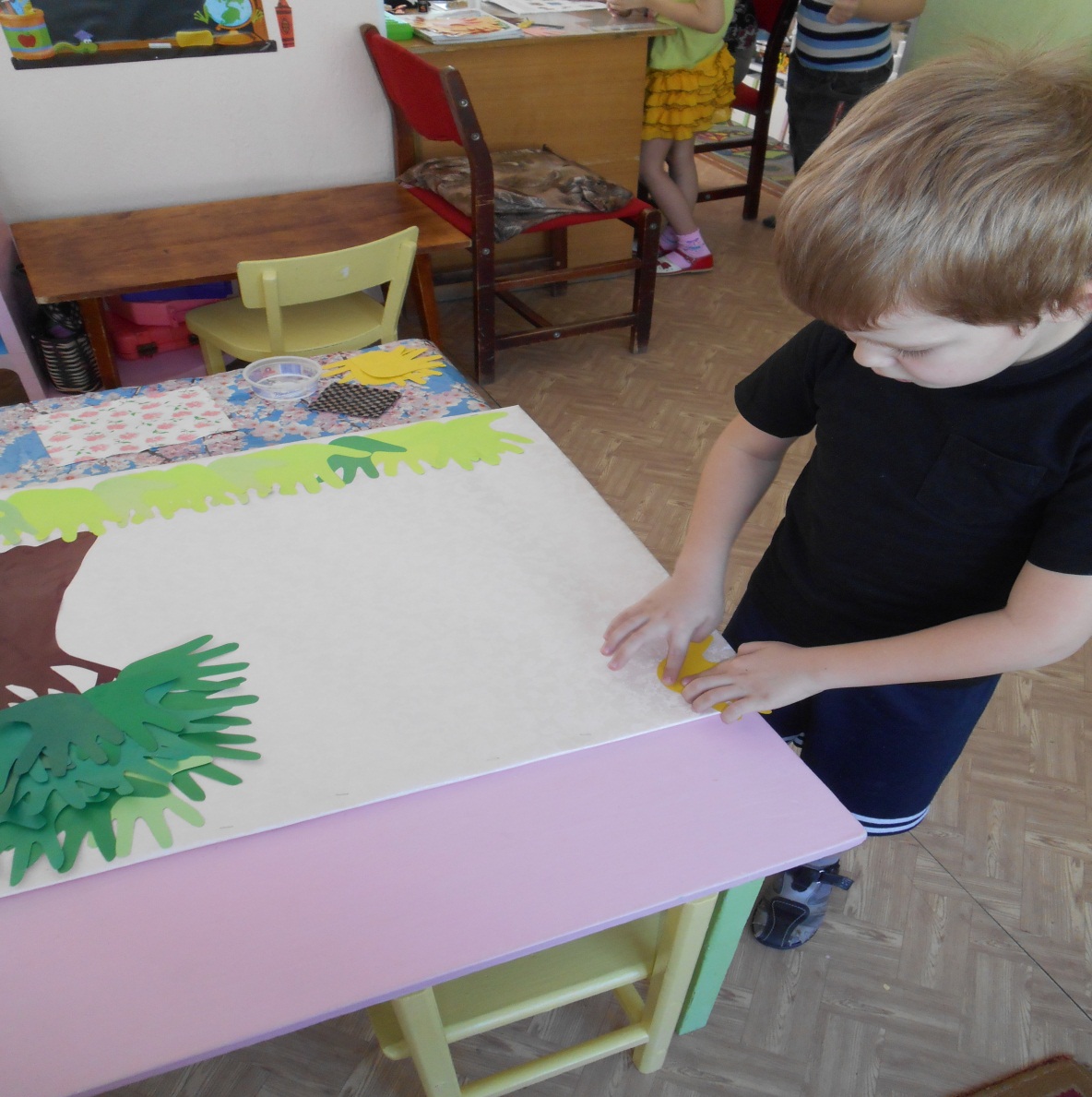 После изготовления солнышка, который расположен параллельно месяцу, приступаем к созданию кота. Для этого нам понадобятся ладошки из оранжевой бумаги.  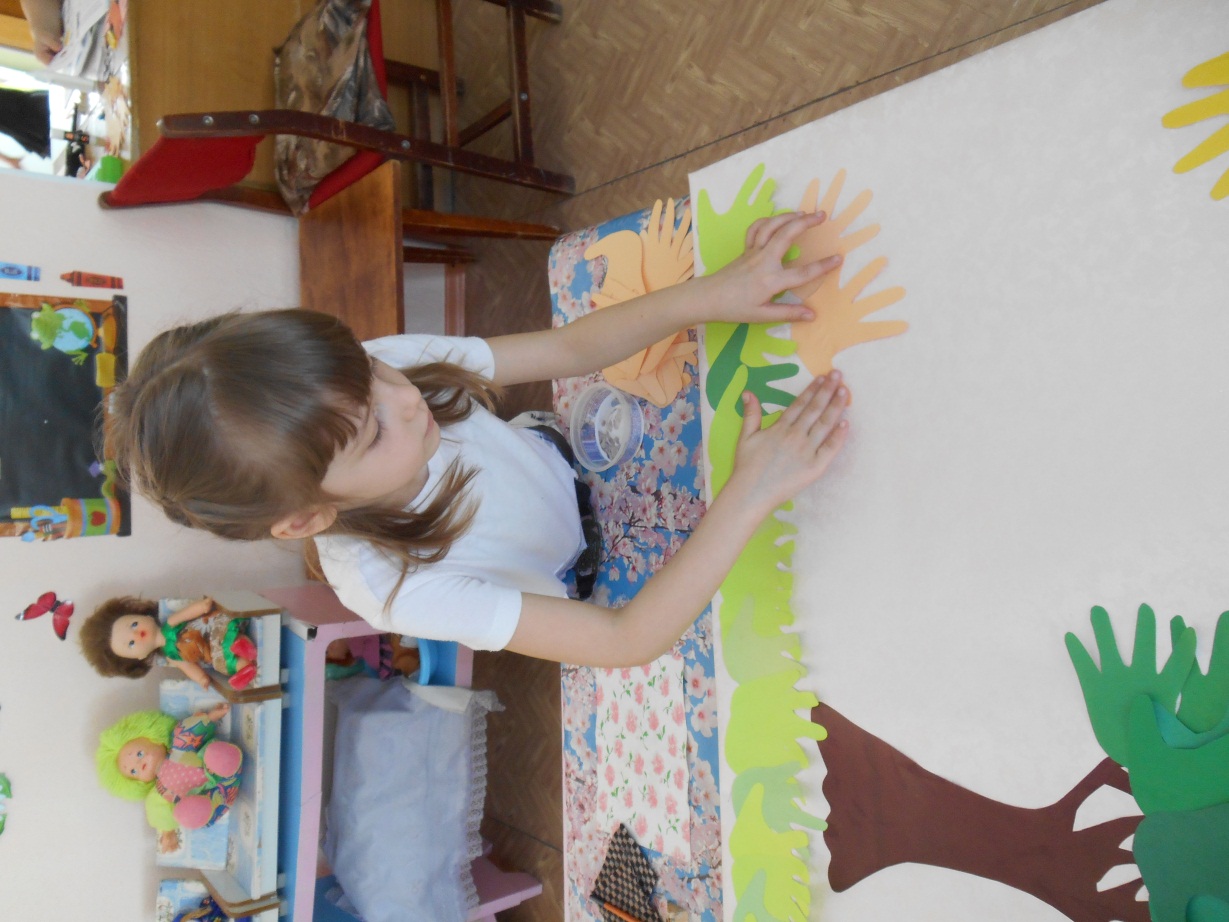 Кот - ученый – главный персонаж не только отрывка из произведения А. С. Пушкина, но и главный герой нашей композиции. И поэтому кот по размеру больше, чем остальные детали композиции. На создания кота из ладошек потребовалось 2 дня.3. Заключительный этап. После изготовления кота приступаем к завершению нашей работы. К работе добавляется Царевна – Лебедь из ладошки, бабочка, облака из бумаги. Все недостающие детали поочередно с одним из педагогов прорисовываются детьми.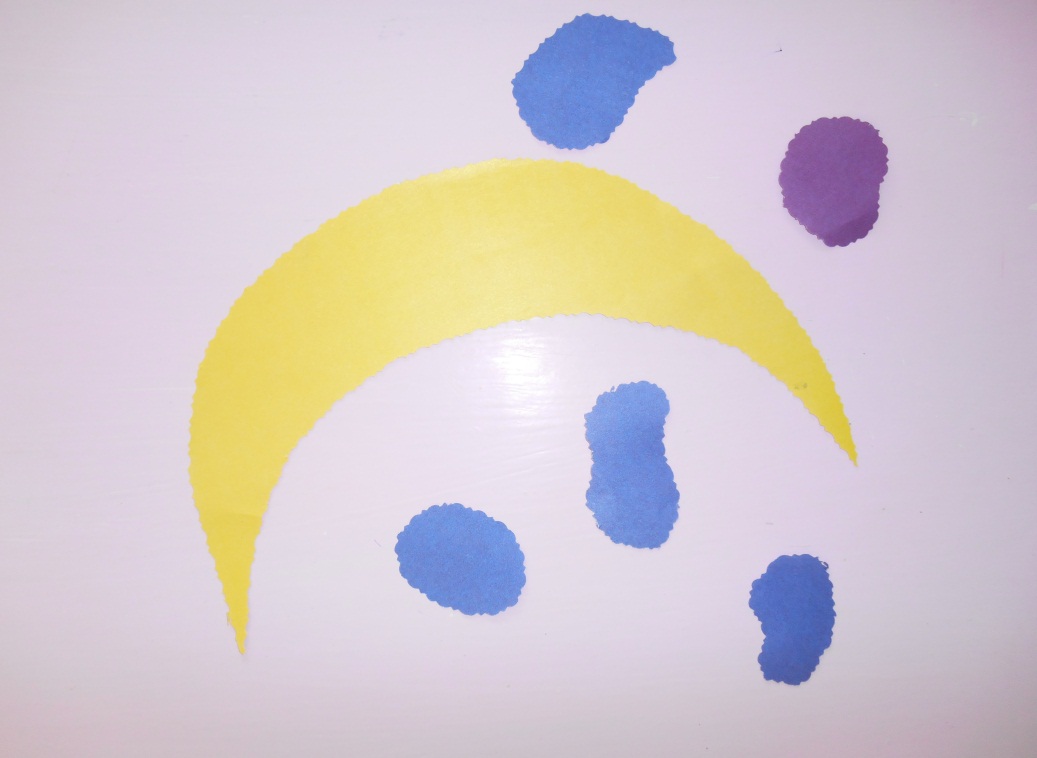 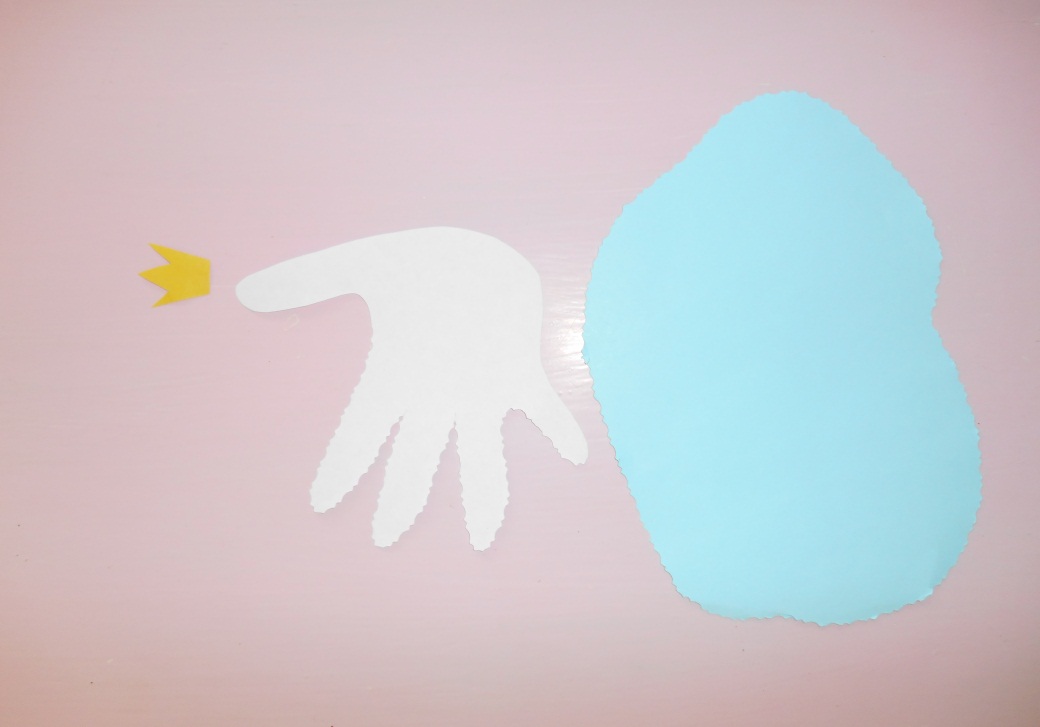 Из обычной бумаги приклеиваются хвост, лапы и голова кота. И раскрашивается акварельными красками.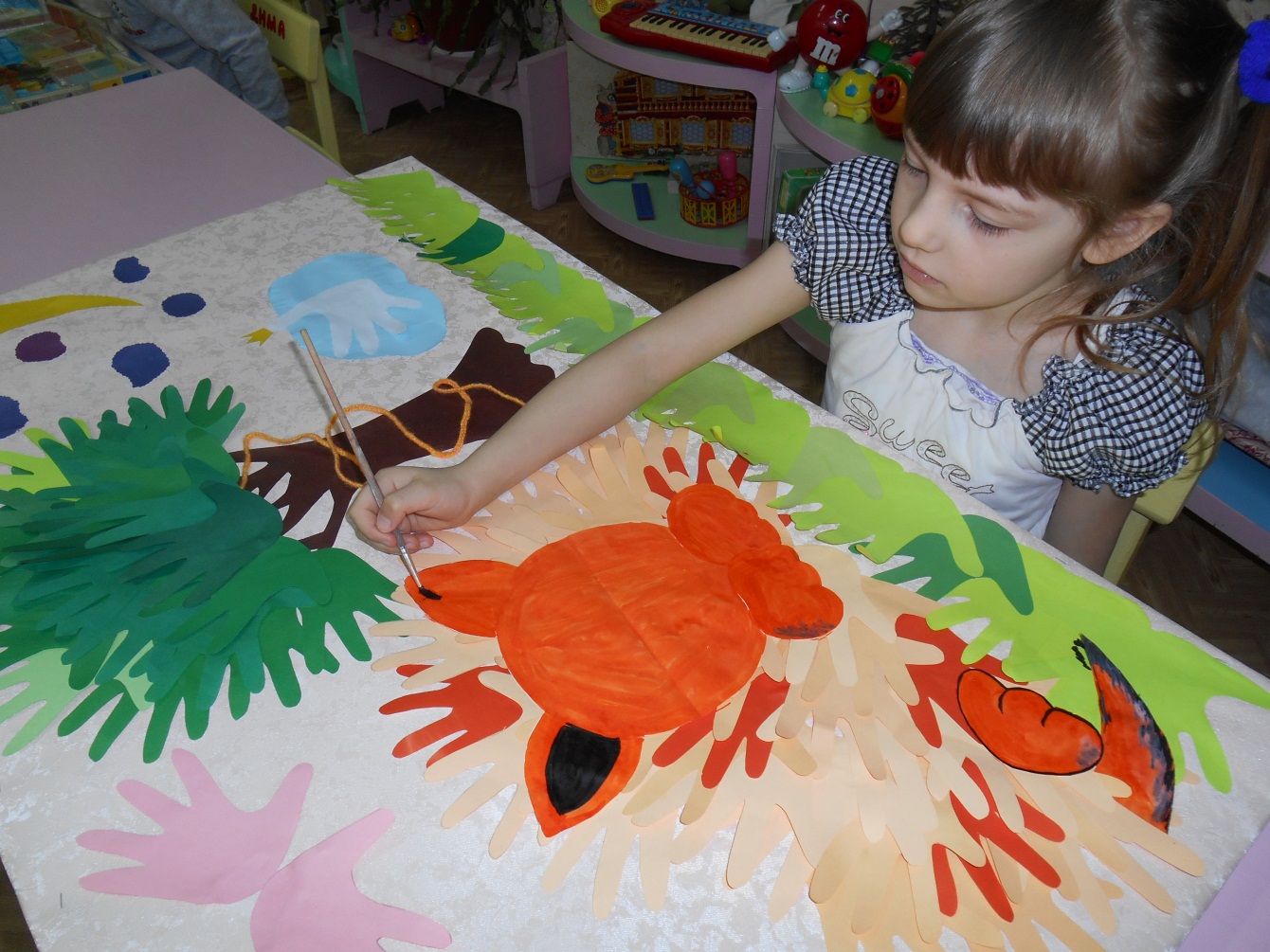 Наши родители помогли нам в создании «золотой цепи» для нашего дуба из пряжи. (выше представлено на фотографии).И в заключении хочется представить нашу совместную работу, которая украшает нашу группу.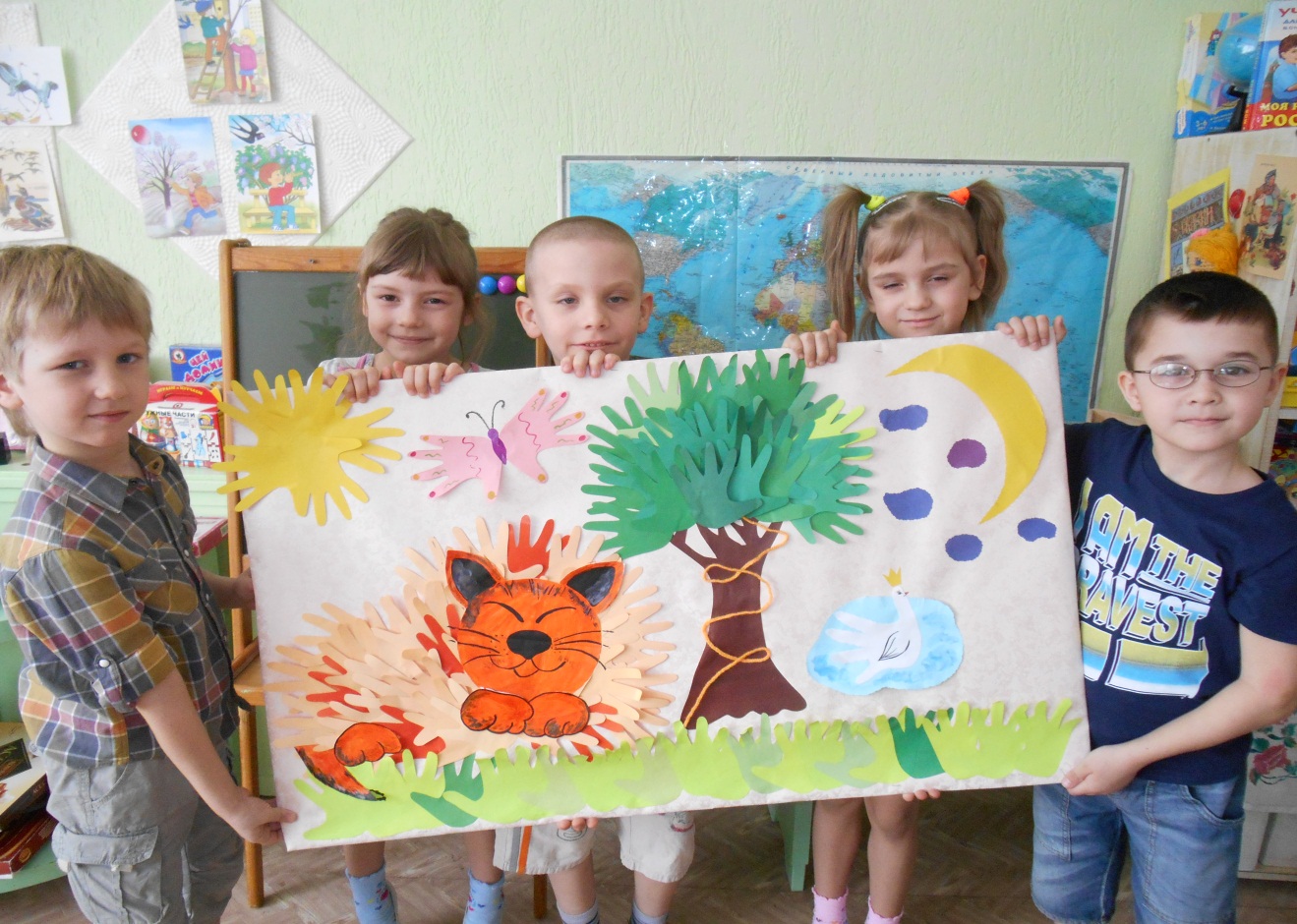 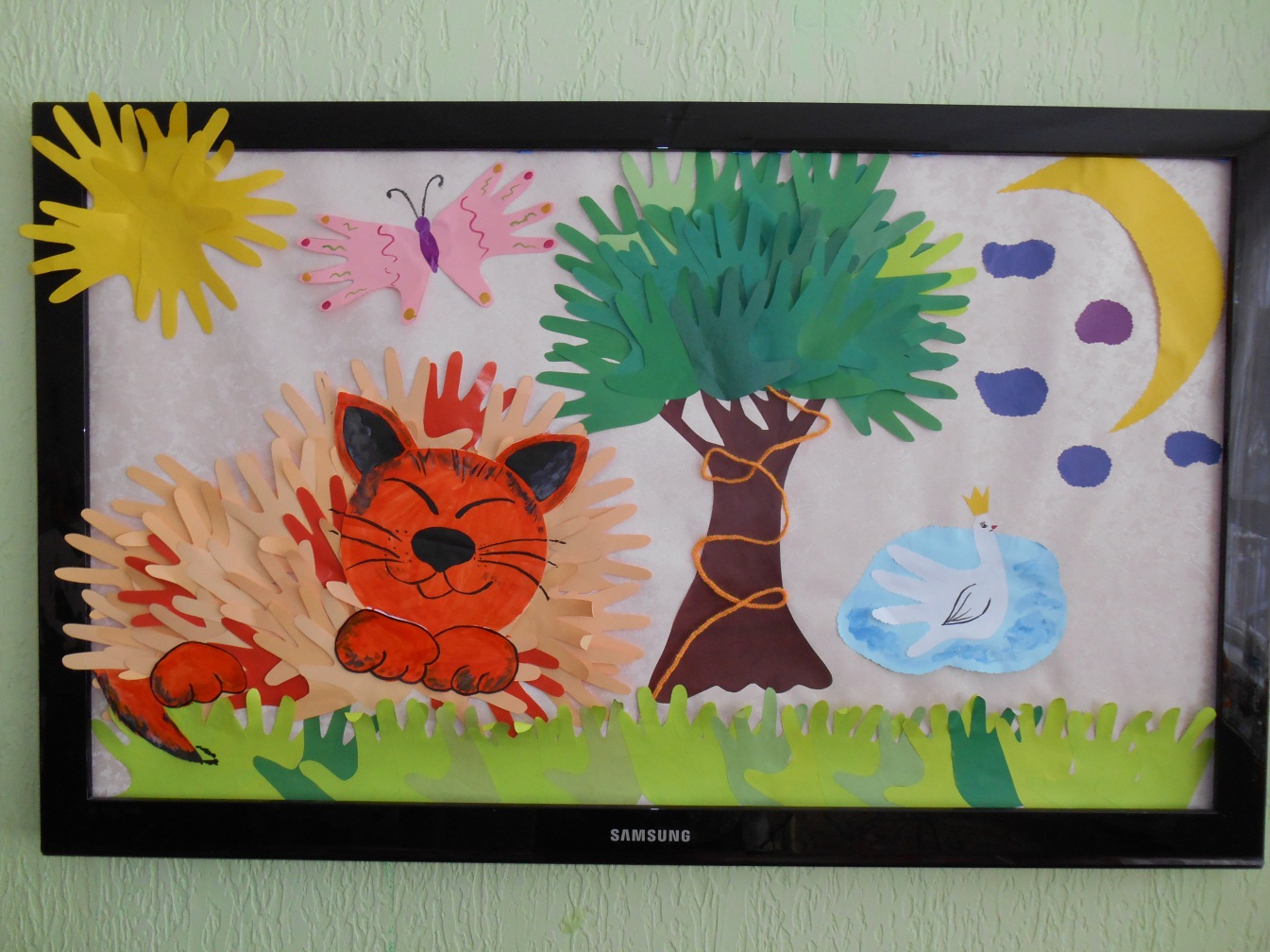 